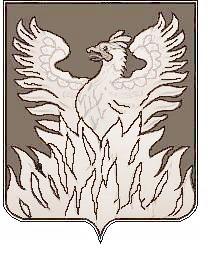 Администрациягородского поселения ВоскресенскВоскресенского муниципального районаМосковской областиП О С Т А Н О В Л Е Н И Еот 18.09.2018 №160О внесении изменений в муниципальную программугородского поселения Воскресенск«Формирование современной городской среды
на 2018 - 2022 годы»В соответствии с  Бюджетным кодексом Российской Федерации, Федеральным законом от 06.10.2003 №131-ФЗ «Об общих принципах организации местного самоуправления в Российской Федерации» и решением Совета депутатов  муниципального образования «Городское поселение Воскресенск» Воскресенского муниципального района Московской области от 31.08.2018 № 463/71  «О внесении изменений в решение Совета депутатов городского поселения Воскресенск «О бюджете городского поселения Воскресенск Воскресенского муниципального района Московской области на 2018 год», ПОСТАНОВЛЯЮ:1. Внести в муниципальную программу городского поселения Воскресенск «Формирование современной городской среды на 2018 - 2022 годы» (далее – Программа), утвержденную постановлением администрации городского поселения Воскресенск Воскресенского муниципального района Московской области от 14.11.2017 № 226 (с изменениями, внесенными постановлениями администрации городского поселения Воскресенск от 24.01.2018 № 08; 08.02.2018 № 19; 15.03.2018 № 39; 23.04.2018 № 70; 17.05.2018 № 82; 22.06.2018 № 111; 06.07.2018 №123, от 09.08.2018 № 148) следующие изменения:1.1.  В паспорте Программы:1.1.1 позицию «Источники финансирования муниципальной программы» изложить в следующей редакции: «               »1.2. В приложении № 1 к Программе «Подпрограмма 1 «Комфортная городская среда в городском поселении Воскресенск»: 1.2.1.  В паспорте подпрограммы «Комфортная городская среда в городском поселении Воскресенск» позицию «Источники финансирования муниципальной программы» изложить в следующей редакции:«               »1.2.2. Приложение № 1 к подпрограмме 1 «Комфортная городская среда в городском поселении Воскресенск» «Перечень мероприятий подпрограммы «Комфортная городская среда в городском поселении Воскресенск» изложить в новой редакции согласно приложению № 1 к настоящему постановлению.1.2.3. Приложение № 3 к подпрограмме 1 «Комфортная городская среда в городском поселении Воскресенск» «Адресный перечень дворовых территорий, планируемых отремонтировать в 2018-2022годы» изложить в новой редакции согласно приложению № 2 к настоящему постановлению.1.3. В приложении № 2 к Программе «Подпрограмма 2 «Благоустройство территории в городском поселении Воскресенск»: 1.3.1.  В паспорте подпрограммы «Благоустройство территории в городском поселении Воскресенск» позицию «Источники финансирования муниципальной программы» изложить в следующей редакции:«               »1.3.2. Приложение № 1 к подпрограмме 2 «Благоустройство территории в городском поселении Воскресенск» «Перечень мероприятий подпрограммы «Благоустройство территории в городском поселении Воскресенск» изложить в новой редакции согласно приложению № 3 к настоящему постановлению.2. Заместителю начальника управления по социальной политике - начальнику организационного отдела администрации городского поселения Воскресенск Москалевой Е.Е. опубликовать настоящее постановление в периодическом печатном издании, распространяемом на территории городского поселения Воскресенск, за исключением приложений №1,2,3 и опубликовать (разместить) полный текст настоящего постановления на Официальном сайте Городского поселения Воскресенск.3. Постановление вступает в силу с момента его официального опубликования в периодическом печатном издании, распространяемом на территории городского поселения Воскресенск.    4. Контроль за исполнением настоящего постановления оставляю за собой.И.о.руководителя администрациигородского поселения Воскресенск                                                         Р.Г. ДрозденкоПриложение №1 к постановлению от18.09.2018 №160Перечень мероприятийподпрограммы «Комфортная городская среда в городском поселении Воскресенск»Приложение №2к постановлению от18.09.2018 №160Адресный переченьдворовых территорий, планируемых отремонтировать в 2018-2022годыПриложение №3 к постановлению от__________№______Перечень мероприятий подпрограммы«Благоустройство территорий в городском поселении Воскресенск»Источники финансирования муниципальной программы Расходы (тыс. рублей)Расходы (тыс. рублей)Расходы (тыс. рублей)Расходы (тыс. рублей)Расходы (тыс. рублей)Расходы (тыс. рублей)в том числе по годам:       Всего2018 год2019 год2020 год2021 год2022 годОбщий объём средств, направляемых на       реализацию    мероприятий1 219 126,51584 476,51150 100,00155 650,00162 100,00166 800,00Средства бюджета городского  поселения     Воскресенск1 071 418,26436 768,26150 100,00155 650,00162 100,00166 800,00в том числе межбюджетные трансферты бюджетам  муниц. районов из бюджетов поселений на осуществление части полномочий по решению вопросов местного значения78 182,2078 182,200,000,000,000,00Средства бюджета Московской области                  138 497,80138 497,800,000,000,000,00в том числе межбюджетные трансферты бюджетам  муниц. районов из бюджетов поселений на осуществление части полномочий по решению вопросов местного значения53 999,0353 999,030,000,000,000,00Средства федерального бюджета     9 210,459 210,450,000,000,000,00в том числе межбюджетные трансферты бюджетам  муниц. районов из бюджетов поселений на осуществление части полномочий по решению вопросов местного значения9 210,459 210,450,000,000,000,00Внебюджетные  источники     0,000,000,000,000,000,00Источники финансирования муниципальной программы Расходы (тыс. рублей)Расходы (тыс. рублей)Расходы (тыс. рублей)Расходы (тыс. рублей)Расходы (тыс. рублей)Расходы (тыс. рублей)в том числе по годам:       Всего2018 год2019 год2020 год2021 год2022 годОбщий объём средств, направляемых на       реализацию    мероприятий636 672,09368 222,0962 400,065 750,069 000,071 300,0Средства бюджета городского  поселения     Воскресенск591 366,10322 916,1062 400,065 750,069 000,071 300,0в том числе межбюджетные трансферты бюджетам мун. районов из бюджетов поселений на осуществление части полномочий по решению вопросов местного значения 71 681,0071 681,000,00,00,00,0Средства бюджета Московской области                  36 095,5436 095,540,00,00,00,0в том числе межбюджетные трансферты бюджетам мун. районов из бюджетов поселений на осуществление части полномочий по решению вопросов местного значения33 749,9433 749,940,00,00,00,0Средства федерального бюджета     9 210,459 210,450,000,000,000,00в том числе межбюджетные трансферты бюджетам  муниц. районов из бюджетов поселений на осуществление части полномочий по решению вопросов местного значения9 210,459 210,450,000,000,000,00Внебюджетные  источники     0,00,00,000,000,000,00Источники финансирования муниципальной программы Расходы (тыс. рублей)Расходы (тыс. рублей)Расходы (тыс. рублей)Расходы (тыс. рублей)Расходы (тыс. рублей)Расходы (тыс. рублей)в том числе по годам:       Всего2018 год2019 год2020 год2021 год2022 годОбщий объём средств, направляемых на       реализацию    мероприятий360 390,17157 590,1748 100,0049 500,0051 700,0053 500,00Средства бюджета городского  поселения     Воскресенск278 237,0075 437,0048 100,0049 500,0051 700,0053 500,00в том числе межбюджетные трансферты бюджетам мун. районов из бюджетов поселений на осуществление части полномочий по решению вопросов местного значения 1 086,001 086,000,000,000,000,00Средства бюджета Московской области                  82 153,1782 153,170,000,000,000,00в том числе межбюджетные трансферты бюджетам мун. районов из бюджетов поселений на осуществление части полномочий по решению вопросов местного значения0,00,00,000,000,000,00Средства федерального бюджета     0,000,000,000,000,000,00Внебюджетные  источники     0,000,000,000,000,000,00Мероприятия реализации программы (подпрограммы)Источники финансированияВсего (тыс. руб.)Объем финансирования по годам (тыс. руб.)Объем финансирования по годам (тыс. руб.)Объем финансирования по годам (тыс. руб.)Объем финансирования по годам (тыс. руб.)Объем финансирования по годам (тыс. руб.)Ответственный за выполнение мероприятия программыМероприятия реализации программы (подпрограммы)Источники финансированияВсего (тыс. руб.)2018 г.2019 г.2020 г.2021 г.2022 г.Ответственный за выполнение мероприятия программы12467891011121. Основное мероприятие 1.  Благоустройство общественных территорий  городского поселения ВоскресенскИтого474 649,8273 149,8046 500,049 500,052 000,053 500,01. Основное мероприятие 1.  Благоустройство общественных территорий  городского поселения ВоскресенскСредства бюджета городского поселения Воскресенск474 604,2273 104,2046 500,049 500,052 000,053 500,01. Основное мероприятие 1.  Благоустройство общественных территорий  городского поселения Воскресенскв том числе межбюджетные трансферты бюджетам мун. районов из бюджетов поселений на осуществление части полномочий по решению вопросов местного значения42 007,042 007,00,00,00,00,01. Основное мероприятие 1.  Благоустройство общественных территорий  городского поселения ВоскресенскСредства бюджета Московской области45,645,600,00,00,00,01. Основное мероприятие 1.  Благоустройство общественных территорий  городского поселения ВоскресенскСредства федерального бюджета0,000,000,000,000,000,001. Основное мероприятие 1.  Благоустройство общественных территорий  городского поселения ВоскресенскВнебюджетные источники0,000,000,000,000,000,001.1Содержание и озеленение объектов благоустройстваИтого213 007,0042 007,0040 000,0042 000,0044 000,0045 000,00МКУ «Благоустройство и озеленение»1.1Содержание и озеленение объектов благоустройстваСредства бюджета городского поселения Воскресенск213 007,0042 007,0040 000,0042 000,0044 000,0045 000,00МКУ «Благоустройство и озеленение»1.1Содержание и озеленение объектов благоустройствав том числе межбюджетные трансферты бюджетам мун. районов из бюджетов поселений на осуществление части полномочий по решению вопросов местного значения42 007,0042 007,000,000,000,000,00МКУ «Благоустройство и озеленение»1.1Содержание и озеленение объектов благоустройстваСредства бюджета Московской области0,000,000,000,000,000,00МКУ «Благоустройство и озеленение»1.1Содержание и озеленение объектов благоустройстваСредства федерального бюджета0,000,000,000,000,000,00МКУ «Благоустройство и озеленение»1.1Содержание и озеленение объектов благоустройстваВнебюджетные источники0,000,000,000,000,000,00МКУ «Благоустройство и озеленение»1.2Обустройство территории для отдыха жителей Итого24 500,001 500,005 000,005 500,006 000,006 500,00Отдел развития городской инфраструктуры1.2Обустройство территории для отдыха жителей Средства бюджета городского поселения Воскресенск24 500,001 500,005 000,005 500,006 000,006 500,00Отдел развития городской инфраструктуры1.2Обустройство территории для отдыха жителей Средства бюджета Московской области0,000,000,000,000,000,00Отдел развития городской инфраструктуры1.2Обустройство территории для отдыха жителей Средства федерального бюджета0,000,000,000,000,000,00Отдел развития городской инфраструктуры1.2Обустройство территории для отдыха жителей Внебюджетные источники0,000,000,000,000,000,00Отдел развития городской инфраструктуры1.3Благоустройство пешеходной зоны между ул.Новлянская и р.МоскваИтого227 685,00227 685,000,000,000,000,00Отдел развития городской инфраструктуры1.3Благоустройство пешеходной зоны между ул.Новлянская и р.МоскваСредства бюджета городского поселения Воскресенск227 685,00227 685,000,000,000,000,00Отдел развития городской инфраструктуры1.3Благоустройство пешеходной зоны между ул.Новлянская и р.МоскваСредства бюджета Московской области0,000,000,000,000,000,00Отдел развития городской инфраструктуры1.3Благоустройство пешеходной зоны между ул.Новлянская и р.МоскваСредства федерального бюджета0,000,000,000,000,000,00Отдел развития городской инфраструктуры1.3Благоустройство пешеходной зоны между ул.Новлянская и р.МоскваВнебюджетные источники0,000,000,000,000,000,00Отдел развития городской инфраструктуры1.4Разработка проекта по благоустройствуИтого9 400,001 900,001 500,002 000,002 000,002 000,00Отдел развития городской инфраструктуры1.4Разработка проекта по благоустройствуСредства бюджета городского поселения Воскресенск9 400,001 900,001 500,002 000,002 000,002 000,00Отдел развития городской инфраструктуры1.4Разработка проекта по благоустройствуСредства бюджета Московской области0,000,000,000,000,000,00Отдел развития городской инфраструктуры1.4Разработка проекта по благоустройствуСредства федерального бюджета0,000,000,000,000,000,00Отдел развития городской инфраструктуры1.4Разработка проекта по благоустройствуВнебюджетные источники0,000,000,000,000,000,00Отдел развития городской инфраструктуры1.5Комплексное благоустройство территорий муниципальных образований Московской областиИтого57,8057,800,000,000,000,00Отдел развития городской инфраструктуры1.5Комплексное благоустройство территорий муниципальных образований Московской областиСредства бюджета городского поселения Воскресенск12,2012,200,000,000,000,00Отдел развития городской инфраструктуры1.5Комплексное благоустройство территорий муниципальных образований Московской областиСредства бюджета Московской области45,6045,600,000,000,000,0Отдел развития городской инфраструктуры1.5Комплексное благоустройство территорий муниципальных образований Московской областиВнебюджетные источники0,000,000,000,000,000,00Отдел развития городской инфраструктуры2Основное мероприятие 2. Благоустройство дворовых территорийИтого162 022,2995 072,2915 900,016 250,017 000,017 800,02Основное мероприятие 2. Благоустройство дворовых территорийСредства бюджета городского поселения Воскресенск116 761,9049 811,9015 900,016 250,017 000,017 800,02Основное мероприятие 2. Благоустройство дворовых территорийв том числе межбюджетные трансферты бюджетам мун. районов из бюджетов поселений на осуществление части полномочий по решению вопросов местного значения29 647,0029 674,000,00,00,00,02Основное мероприятие 2. Благоустройство дворовых территорийСредства бюджета Московской области36 049,9436 049,940,00,00,00,02Основное мероприятие 2. Благоустройство дворовых территорийв том числе межбюджетные трансферты бюджетам мун. районов из бюджетов поселений на осуществление части полномочий по решению вопросов местного значения33 749,9433 749,940,00,00,00,02Основное мероприятие 2. Благоустройство дворовых территорийСредства федерального бюджета9 210,459 210,450,000,000,000,002Основное мероприятие 2. Благоустройство дворовых территорийв том числе межбюджетные трансферты бюджетам мун. районов из бюджетов поселений на осуществление части полномочий по решению вопросов местного значения9 210,459 210,450,000,000,000,002Основное мероприятие 2. Благоустройство дворовых территорийВнебюджетные источники0,000,000,000,000,000,002.1Капитальный ремонт и ремонт дворовых территорий многоквартирных домов, проездов к дворовым территориям многоквартирных домов городского поселения ВоскресенскИтого79 833,3946 533,397 800,008 000,008 500,009 000,00Отдел городского хозяйства ВМР2.1Капитальный ремонт и ремонт дворовых территорий многоквартирных домов, проездов к дворовым территориям многоквартирных домов городского поселения ВоскресенскСредства бюджета городского поселения Воскресенск62 777,0029 477,007 800,008 000,008 500,009 000,00Отдел городского хозяйства ВМР2.1Капитальный ремонт и ремонт дворовых территорий многоквартирных домов, проездов к дворовым территориям многоквартирных домов городского поселения Воскресенскв том числе межбюджетные трансферты бюджетам мун. районов из бюджетов поселений на осуществление части полномочий по решению вопросов местного значения29 412,0029 412,000,000,000,000,00Отдел городского хозяйства ВМР2.1Капитальный ремонт и ремонт дворовых территорий многоквартирных домов, проездов к дворовым территориям многоквартирных домов городского поселения ВоскресенскСредства бюджета Московской области7 845,947 845,940,000,000,000,00Отдел городского хозяйства ВМР2.1Капитальный ремонт и ремонт дворовых территорий многоквартирных домов, проездов к дворовым территориям многоквартирных домов городского поселения Воскресенскв том числе межбюджетные трансферты бюджетам мун. районов из бюджетов поселений на осуществление части полномочий по решению вопросов местного значения7 845,947 845,940,000,000,000,00Отдел городского хозяйства ВМР2.1Капитальный ремонт и ремонт дворовых территорий многоквартирных домов, проездов к дворовым территориям многоквартирных домов городского поселения ВоскресенскСредства федерального бюджета9 210,459 210,450,000,000,000,00Отдел городского хозяйства ВМР2.1Капитальный ремонт и ремонт дворовых территорий многоквартирных домов, проездов к дворовым территориям многоквартирных домов городского поселения Воскресенскв том числе межбюджетные трансферты бюджетам мун. районов из бюджетов поселений на осуществление части полномочий по решению вопросов местного значения9 210,459 210,450,000,000,000,00Отдел городского хозяйства ВМР2.1Капитальный ремонт и ремонт дворовых территорий многоквартирных домов, проездов к дворовым территориям многоквартирных домов городского поселения ВоскресенскВнебюджетные источники0,000,000,000,000,000,00Отдел городского хозяйства ВМР2.2Обустройство детских игровых и спортивных площадок, устройство основанийИтого49 520,9018 620,907 500,007 600,007 800,008 000,00Отдел развития городской инфраструктуры2.2Обустройство детских игровых и спортивных площадок, устройство основанийСредства бюджета городского поселения Воскресенск49 520,9018 620,907 500,007 600,007 800,008 000,00Отдел развития городской инфраструктуры2.2Обустройство детских игровых и спортивных площадок, устройство основанийСредства бюджета Московской области0,000,000,000,000,000,00Отдел развития городской инфраструктуры2.2Обустройство детских игровых и спортивных площадок, устройство основанийСредства федерального бюджета0,000,000,000,000,000,00Отдел развития городской инфраструктуры2.2Обустройство детских игровых и спортивных площадок, устройство основанийВнебюджетные источники0,000,000,000,000,000,00Отдел развития городской инфраструктуры2.3Дополнительные мероприятия по развитию жилищно-коммунального хозяйства и социально-культурной сферы                                 Итого2 300,002 300,000,000,000,000,00Отдел развития городской инфраструктуры2.3Дополнительные мероприятия по развитию жилищно-коммунального хозяйства и социально-культурной сферы                                 Средства бюджета городского поселения Воскресенск0,000,000,000,000,000,00Отдел развития городской инфраструктуры2.3Дополнительные мероприятия по развитию жилищно-коммунального хозяйства и социально-культурной сферы                                 Средства бюджета Московской области2 300,002 300,000,000,000,000,00Отдел развития городской инфраструктуры2.3Дополнительные мероприятия по развитию жилищно-коммунального хозяйства и социально-культурной сферы                                 Средства федерального бюджета0,000,000,000,000,000,00Отдел развития городской инфраструктуры2.3Дополнительные мероприятия по развитию жилищно-коммунального хозяйства и социально-культурной сферы                                 Внебюджетные источники0,000,000,000,000,000,00Отдел развития городской инфраструктуры2.4Обустройство контейнерных площадокИтого4 150,001 400,00600,00650,00700,00800,00Отдел развития городской инфраструктуры2.4Обустройство контейнерных площадокСредства бюджета городского поселения Воскресенск4 150,001 400,00600,00650,00700,00800,00Отдел развития городской инфраструктуры2.4Обустройство контейнерных площадокСредства бюджета Московской области0,000,000,000,000,000,00Отдел развития городской инфраструктуры2.4Обустройство контейнерных площадокСредства федерального бюджета0,000,000,000,000,000,00Отдел развития городской инфраструктуры2.4Обустройство контейнерных площадокВнебюджетные источники0,000,000,000,000,000,00Отдел развития городской инфраструктуры2.5Благоустройство дворовых территорийИтого26 166,0026 166,000,000,000,000,00Отдел развития городской инфраструктуры2.5Благоустройство дворовых территорийСредства бюджета городского поселения Воскресенск262,00262,000,000,000,000,00Отдел развития городской инфраструктуры2.5Благоустройство дворовых территорийв том числе межбюджетные трансферты бюджетам мун. районов из бюджетов поселений на осуществление части полномочий по решению вопросов местного значения262,00262,000,00,00,00,0Отдел развития городской инфраструктуры2.5Благоустройство дворовых территорийСредства бюджета Московской области25 904,0025 904,000,000,000,000,00Отдел развития городской инфраструктуры2.5Благоустройство дворовых территорийв том числе межбюджетные трансферты бюджетам мун. районов из бюджетов поселений на осуществление части полномочий по решению вопросов местного значения25 904,0025 904,000,00,00,00,0Отдел развития городской инфраструктуры2.5Благоустройство дворовых территорийСредства федерального бюджета0,000,000,000,000,000,00Отдел развития городской инфраструктуры2.5Благоустройство дворовых территорийВнебюджетные источники0,000,000,000,000,000,00Отдел развития городской инфраструктуры2.6Проведение конкурса "Воскресенский дворик"Итого52,052,00,000,000,000,00Отдел развития городской инфраструктуры2.6Проведение конкурса "Воскресенский дворик"Средства бюджета городского поселения Воскресенск52,052,00,000,000,000,00Отдел развития городской инфраструктуры2.6Проведение конкурса "Воскресенский дворик"Средства бюджета Московской области0,000,000,000,000,000,00Отдел развития городской инфраструктуры2.6Проведение конкурса "Воскресенский дворик"Средства федерального бюджета0,000,000,000,000,000,00Отдел развития городской инфраструктурыВнебюджетные источники0,000,000,000,000,000,00Отдел развития городской инфраструктурыВсего по подпрограммеИтого636 672,09368 222,0962 400,065 750,069 000,071 300,0Всего по подпрограммеСредства бюджета городского поселения Воскресенск591 366,10322 916,1062 400,065 750,069 000,071 300,0Всего по подпрограммев том числе межбюджетные трансферты бюджетам мун. районов из бюджетов поселений на осуществление части полномочий по решению вопросов местного значения71 681,0071 681,000,00,00,00,0Всего по подпрограммеСредства бюджета Московской области36 095,5436 095,540,00,00,00,0Всего по подпрограммев том числе межбюджетные трансферты бюджетам мун. районов из бюджетов поселений на осуществление части полномочий по решению вопросов местного значения33 749,9433 749,940,00,00,00,0Всего по подпрограммеСредства федерального бюджета9 210,459 210,450,000,000,000,00Всего по подпрограммев том числе межбюджетные трансферты бюджетам мун. районов из бюджетов поселений на осуществление части полномочий по решению вопросов местного значения9 210,459 210,450,000,000,000,00Всего по подпрограммеВнебюджетные источники0,000,000,000,000,000,00№   п/пАдрес дворовой территорииВид работСроки выполненияПлощадь, кв.м1г.Воскресенск, ул.Ломоносова,д.115ремонт20184902г.Воскресенск, ул.Маркина д.28,28 а, ул.Комсомольская д.1а,3аремонт20181 7503г.Воскресенск, ул.Комсомольская д. 1,3,5,7ремонт20182 9164г.Воскресенск, ул.Беркино,д. 4,6,7,8ремонт20182 4205г.Воскресенск, ул.Андреса, д.13,15,9ремонт20181 2596г.Воскресенск, ул.Комсомольская, д.6,8,10ремонт20181 2607г.Воскресенск, ул.Новлянская д.10,12,12а,16/2ремонт20184 1868г.Воскресенск, ул.Быковского д.58,60,62,64ремонт20184 7129г.Воскресенск, ул.Зелинского, д.10аремонт201820010г.Воскресенск, ул.Победы д.16,18ремонт2018135111г.Воскресенск, ул. Пионерская д.7, 9,11,                                    ул. Октябрьская 8,6,4,2ремонт20182 80712г.Воскресенск, ул. Лермонтова д.4/2,2;                                        ул. Менделеева 1,3,7,7а; ул. Докторова 6,4ремонт20187 70713г.Воскресенск, ул. Ленинская д.18,16,14,12,8;                              ул. Коломенская д. 5,3,1ремонт20182 40014г.Воскресенск, ул.Зелинского д.1/8, 1а,3а,3бремонт20183 45015г.Воскресенск, ул.Советская, д.3аремонт201878016г.Воскресенск, ул.Центральная д.14,18,20ремонт20182 47617г.Воскресенск,ул.Дзержинского,д.20ремонт201840018г.Воскресенск, проезд к детскому саду № 10 ул. Московскаяремонт201860019г.Воскресенск,ул. 8 Марта, д.2ремонт201818020г.Воскресенск,ул.Западная д.11,12;  ул.Кагана д.23,27/10ремонт20183 473,521г.Воскресенск, ул.Карла Маркса д.18, 20ремонт20182 22022г.Воскресенск, ул.Рабочая д.106ремонт201830023г.Воскресенск, ул.Мичурина д.25ремонт201810024г.Воскресенск, ул. Мичурина д.5аремонт201824025г.Воскресенск, ул. Андреса д.26ремонт20181 79826г.Воскресенск, пер.Юбилейный д.10,12ремонт20181 35527г.Воскресенск, ул. Кагана д.10,12;  ул. Зелинского д.5,5а,5б, 5времонт20184 78228г.Воскресенск, ул. Железнодорожная д.2в,2б , 2аремонт20181 74029г.Воскресенск, д.Чемодурово, ул.Центральная д.4,5,6,7,9ремонт20183 10030г.Воскресенск, ул.Спартака д.12,14,16,18ремонт20181 14731г.Воскресенск, ул.Рабочая д. 120,128,132,134,130,126,124ремонт20186 19032г.Воскресенск, ул.Новлянская д.8, 8а,8б, 6ремонт20184 09533г.Воскресенск, ул.Карла Маркса д.14,10,8; ул.Ленинская   д. 19а,19,17,15,11,9,7ремонт20182 17634г.Воскресенск, ул.Киселева д.6,4,2; ул.Дзержинского д.16,11,5; ул. Московская д. 12,28,20,18, 16,14ремонт20181 15635г.Воскресенск, ул. Светлая д.5 ремонт201815536г.Воскресенск, ул.Монтажная д.10ремонт201815037г.Воскресенск, ул. Московская д.21ремонт20188038г.Воскресенск, ул.Спартака, д.20аремонт201815039г.Воскресенск, ул.Победы, д.21 (восстановление бордюра)ремонт20181040г.Воскресенск, ул.Зелинского, д.18ремонт201810041г.Воскресенск, ул.Быковского, д.32,44ремонт201810042г.Воскресенск, ул. Октябрьская, д.11ямочный ремонт201850043г.Воскресенск, ул.Карла Маркса д.5,1ямочный ремонт201820044г.Воскресенск, ул. Зелинского, д.20,18ямочный ремонт201830045г.Воскресенск, ул.Цесиса д.16,17,18ямочный ремонт201810046г.Воскресенск, ул.Кагана д.10,20ямочный ремонт20187047г.Воскресенск, ул.Победы д.10ямочный ремонт20183048г.Воскресенск, пер.Юбилейный д.10ямочный ремонт201815049г.Воскресенск, ул.Менделеева д.13в, 20ямочный ремонт20186050г.Воскресенск, ул.Новлянская д.6,8,12бямочный ремонт201835051г.Воскресенск, ул.Зелинского д.5а,5ямочный ремонт20187552г.Воскресенск, ул.Энгельса д.12ямочный ремонт20186053г.Воскресенск, ул.Центральная д.36, 26,10,22-30,8,6,4,7; пер.Зеленый д.2,4; ул.Светлая 1,3,5,7ямочный ремонт201830054г.Воскресенск, ул.Лермонтова д.1ямочный ремонт201815055г.Воскресенск, ул. Октябрьская д.19ямочный ремонт201810056г.Воскресенск, ул. Докторова д.16ямочный ремонт201820057г.Воскресенск, ул.Менделеева д.15ямочный ремонт201820058г.Воскресенск, ул.Менделеева д.6ямочный ремонт20185059г.Воскресенск, ул. Куйбышева, д.49( подъем колодцев)ямочный ремонт20182060г.Воскресенск, ул.Ленинская д.18ямочный ремонт201825061г.Воскресенск, ул.Мичурина д.3а,12,17аямочный ремонт201825062г.Воскресенск, проезд к Гимназии №1ямочный ремонт201830063г.Воскресенск, ул.Центральная д.7ямочный ремонт201810064г.Воскресенск, ул.Центральная д.10ямочный ремонт20187065г.Воскресенск, ул.Маркина  д.15ямочный ремонт201825066г.Воскресенск, ул.Победы д.23, 19,17ямочный ремонт20187067г.Воскресенск, ул.Зелинского д.6ямочный ремонт201825068г.Воскресенск, ул.Энгельса д.9, 10 11ямочный ремонт201830069г.Воскресенск, пер.Юбилейный д.7ямочный ремонт20183070г.Воскресенск, ул.Московская д.17ямочный ремонт201810571г.Воскресенск, ул.Рабочая д.121,117ямочный ремонт2018200№ п/пНаименование мероприятияИсточники финансированияВсего, (тыс.руб.)Объем финансирования по годам (тыс.руб.)Объем финансирования по годам (тыс.руб.)Объем финансирования по годам (тыс.руб.)Объем финансирования по годам (тыс.руб.)Объем финансирования по годам (тыс.руб.)Ответственный за выполнение меро-приятия программы и вид расходных обязательств№ п/пНаименование мероприятияИсточники финансированияВсего, (тыс.руб.)20182019202020212022Ответственный за выполнение меро-приятия программы и вид расходных обязательств123456789101.Основное мероприятие 1. Создание условий для благоуствойства территории городского поселения ВоскресенскИтого30 781,010 281,004 000,05 000,05 500,06 000,01.Основное мероприятие 1. Создание условий для благоуствойства территории городского поселения ВоскресенскСредства бюджета городского поселения Воскресенск30 781,010 281,004 000,05 000,05 500,06 000,01.Основное мероприятие 1. Создание условий для благоуствойства территории городского поселения ВоскресенскСредства бюджета Московской области0,00,000,00,00,00,01.Основное мероприятие 1. Создание условий для благоуствойства территории городского поселения ВоскресенскСредства федерального бюджета0,000,000,000,000,000,001.Основное мероприятие 1. Создание условий для благоуствойства территории городского поселения ВоскресенскВнебюджетные источники0,000,000,000,000,000,001.1.Приобретение техники для нужд благоустройства территорий муниципальных образований Московской области Итого30 781,010 281,004 000,05 000,05 500,06 000,0Отдел развития городской инфраструктуры1.1.Приобретение техники для нужд благоустройства территорий муниципальных образований Московской области Средства бюджета городского поселения Воскресенск30 781,010 281,04 000,05 000,05 500,06 000,0Отдел развития городской инфраструктуры1.1.Приобретение техники для нужд благоустройства территорий муниципальных образований Московской области Средства бюджета Московской области0,00,00,000,000,000,00Отдел развития городской инфраструктуры1.1.Приобретение техники для нужд благоустройства территорий муниципальных образований Московской области Средства федерального бюджета0,000,000,000,000,000,00Отдел развития городской инфраструктуры1.1.Приобретение техники для нужд благоустройства территорий муниципальных образований Московской области Внебюджетные источники0,000,000,000,000,000,00Отдел развития городской инфраструктуры2.Основное мероприятие 2. Устройство  систем наружного освещения в  городском поселении ВоскресенскИтого318 109,17147 309,1740 100,042 500,043 700,044 500,02.Основное мероприятие 2. Устройство  систем наружного освещения в  городском поселении ВоскресенскСредства бюджета городского поселения Воскресенск235 956,0065 156,0040 100,042 500,043 700,044 500,02.Основное мероприятие 2. Устройство  систем наружного освещения в  городском поселении Воскресенскв том числе межбюджетные трансферты бюдже там мун.  районов из бюджетов поселений на осуществление части полномочий по решению вопросов местного значения1 086,001 086,000,00,00,00,02.Основное мероприятие 2. Устройство  систем наружного освещения в  городском поселении ВоскресенскСредства бюджета Московской области82 153,1782 153,170,000,000,000,002.Основное мероприятие 2. Устройство  систем наружного освещения в  городском поселении ВоскресенскСредства федерального бюджета0,000,000,000,000,000,002.Основное мероприятие 2. Устройство  систем наружного освещения в  городском поселении ВоскресенскВнебюджетные источники0,000,000,000,000,000,002.1.Содержание, капитальный ремонт и ремонт, реконструкция сетей наружного освещенияИтого168 100,041 800,030 100,031 500,032 200,032 500,0Отдел развития городской инфраструктуры 2.1.Содержание, капитальный ремонт и ремонт, реконструкция сетей наружного освещенияСредства бюджета городского поселения Воскресенск168 100,041 800,030 100,031 500,032 200,032 500,0Отдел развития городской инфраструктуры 2.1.Содержание, капитальный ремонт и ремонт, реконструкция сетей наружного освещенияСредства бюджета Московской области0,000,000,000,000,000,00Отдел развития городской инфраструктуры 2.1.Содержание, капитальный ремонт и ремонт, реконструкция сетей наружного освещенияСредства федерального бюджета0,000,000,000,000,000,00Отдел развития городской инфраструктуры 2.1.Содержание, капитальный ремонт и ремонт, реконструкция сетей наружного освещенияВнебюджетные источники0,000,000,000,000,000,00Отдел развития городской инфраструктуры 2.2.Кредиторская задолженность за 2017 год по содержанию сетей уличного освещенияИтого1 086,01 086,00,00,00,00,0Финансовое управлениеКредиторская задолженность за 2017 год по содержанию сетей уличного освещенияСредства бюджета городского поселения Воскресенск1 086,01 086,00,00,00,00,0Финансовое управлениеКредиторская задолженность за 2017 год по содержанию сетей уличного освещенияв том числе межбюджетные трансферты бюдже там  мун.  районов из бюджетов поселений на осуществление части полномочий по решению вопросов местного значения1 086,01 086,00,00,00,00,0Устройство и капитальный ремонт электросетевого хозяйства систем наружного  и архитектурно-художественного освещения в рамках реализации приоритетного проекта «Светлый город»Итого148 623,17104 123,1710 000,011 000,011 500,012 000,0Отдел развития городской инфраструктуры2.3Устройство и капитальный ремонт электросетевого хозяйства систем наружного  и архитектурно-художественного освещения в рамках реализации приоритетного проекта «Светлый город»Средства бюджета городского поселения Воскресенск66 470,021 970,010 000,011 000,011 500,012 000,0Отдел развития городской инфраструктурыУстройство и капитальный ремонт электросетевого хозяйства систем наружного  и архитектурно-художественного освещения в рамках реализации приоритетного проекта «Светлый город»Средства бюджета Московской области82 153,1782 153,170,00,00,00,0Отдел развития городской инфраструктурыУстройство и капитальный ремонт электросетевого хозяйства систем наружного  и архитектурно-художественного освещения в рамках реализации приоритетного проекта «Светлый город»Средства федерального бюджета0,00,00,00,00,00,0Отдел развития городской инфраструктурыУстройство и капитальный ремонт электросетевого хозяйства систем наружного  и архитектурно-художественного освещения в рамках реализации приоритетного проекта «Светлый город»Внебюджетные источники0,00,00,00,00,00,0Отдел развития городской инфраструктуры2.4.Стройконтроль по устройству и капитальному ремонту электросетевого хозяйства, систем наружного  и архитектурно-художественного освещения в рамках реализации приоритетного проекта «Светлый город»Итого300,00300,000,00,00,00,0Отдел развития городской инфраструктуры2.4.Стройконтроль по устройству и капитальному ремонту электросетевого хозяйства, систем наружного  и архитектурно-художественного освещения в рамках реализации приоритетного проекта «Светлый город»Средства бюджета городского поселения Воскресенск300,0300,00,00,00,00,0Отдел развития городской инфраструктуры2.4.Стройконтроль по устройству и капитальному ремонту электросетевого хозяйства, систем наружного  и архитектурно-художественного освещения в рамках реализации приоритетного проекта «Светлый город»Средства бюджета Московской области0,00,00,00,00,00,0Отдел развития городской инфраструктуры2.4.Стройконтроль по устройству и капитальному ремонту электросетевого хозяйства, систем наружного  и архитектурно-художественного освещения в рамках реализации приоритетного проекта «Светлый город»Внебюджетные источники0,00,00,00,00,00,0Отдел развития городской инфраструктуры2.4.Стройконтроль по устройству и капитальному ремонту электросетевого хозяйства, систем наружного  и архитектурно-художественного освещения в рамках реализации приоритетного проекта «Светлый город»Итого300,00300,000,00,00,00,0Отдел развития городской инфраструктуры3.Основное мероприятие 3. Формирование комфортной городской световой средыИтого11 500,00,04 000,02 000,02 500,03 000,03.Основное мероприятие 3. Формирование комфортной городской световой средыСредства бюджета городского поселения Воскресенск11 500,00,04 000,02 000,02 500,03 000,03.Основное мероприятие 3. Формирование комфортной городской световой средыСредства бюджета Московской области0,00,00,00,00,00,03.Основное мероприятие 3. Формирование комфортной городской световой средыСредства федерального бюджета0,000,000,000,000,000,003.Основное мероприятие 3. Формирование комфортной городской световой средыВнебюджетные источники0,000,000,000,000,000,003.1.Устройство архитектурно-художественного освещения Итого11 500,00,04 000,02 000,02 500,03 000,0Отдел развития городской инфраструктуры3.1.Устройство архитектурно-художественного освещения Средства бюджета городского поселения Воскресенск11 500,00,04 000,02 000,02 500,03 000,0Отдел развития городской инфраструктуры3.1.Устройство архитектурно-художественного освещения Средства бюджета Московской области0,00,00,00,00,00,0Отдел развития городской инфраструктуры3.1.Устройство архитектурно-художественного освещения Средства федерального бюджета0,000,000,000,000,000,00Отдел развития городской инфраструктуры3.1.Устройство архитектурно-художественного освещения Внебюджетные источники0,000,000,000,000,000,00Отдел развития городской инфраструктурыВсего по подпрограммеИтого360 390,17157 590,1748 100,0049 500,0051 700,0053 500,00Средства бюджета городского поселения Воскресенск278 237,0075 437,0048 100,0049 500,0051 700,0053 500,00в том числе межбюджетные трансферты бюдже там  мун.  районов из бюджетов поселений на осуществление части полномочий по решению вопросов местного значения1 086,001 086,000,000,000,000,00Средства бюджета Московской области82 153,1782 153,170,000,000,000,00Средства федерального бюджета0,000,000,000,000,000,00Внебюджетные источники0,000,000,000,000,000,00